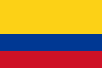 MANIFESTACIONES DE AFECTO DE PERSONAS HOMOSEXUALES EN CENTRO COMERCIALCorte Constitucional de Colombia Sentencia T-030/17Fecha: 24/01/2017AntecedentesByron David Gutiérrez Pájaro y Rafael Enrique Salgado Pinedo formularon acción de tutela contra las personas jurídicas accionadas, por la presunta vulneración de sus derechos fundamentales a la dignidad humana, a la intimidad, al libre desarrollo de la personalidad, a la igualdad y a la prohibición de discriminación por su condición sexual, generada por la reconvención y expulsión del centro comercial Portal del Prado P.H., realizada por un guarda de seguridad de la empresa de vigilancia demandada, debido a que supuestamente se encontraban realizando manifestaciones de afecto como pareja y por su orientación sexual diversa.Los accionantes solicitaron se ordene a las demandadas lo siguiente: i) la presentación de excusas escritas y públicas, por los hechos expuestos; ii) la difusión del fallo para que expliquen los límites a sus funciones y actuaciones desde la garantía de los derechos fundamentales invocados; iii) la realización de cursos de derechos humanos para todos sus trabajadores, en especial aquellos que desempeñan labores con público; y, iv) la condena pecuniaria por la vulneración de los derechos fundamentales expuestos y los perjuicios causados que aún persisten. Sentencia Primero.- REVOCAR la sentencia del dieciocho (18) de abril de 2016, proferida en segunda instancia por el Juzgado Quinto Civil del Circuito de Barranquilla, que negó la acción de tutela promovida por los accionantes. En su lugar, CONCEDER el amparo de los derechos fundamentales a la dignidad humana, al libre desarrollo de la personalidad, a la intimidad personal, a la igualdad y la prohibición de discriminación por la orientación sexual diversa de Byron David Gutiérrez Pájaro y Rafael Enrique Salgado Pinedo. Segundo.- ORDENAR a los representantes legales del centro comercial Portal del Prado P.H. y de la empresa de seguridad VIDELCA Ltda. que, dentro del término de las cuarenta y ocho (48) horas siguientes a la notificación de esta providencia, presenten excusa escrita y privada a Byron David Gutiérrez Pájaro y Rafael Enrique Salgado Pinedo, por los hechos que dieron origen a la acción de tutela de la referencia y las vulneraciones a sus derechos fundamentales invocados en la misma. Tercero.- COMPULSAR copias a la Superintendencia de Vigilancia y Seguridad Privada, para que dentro del marco de sus competencias constitucionales y legales, y si fuera procedente, adelante las investigaciones correspondientes en contra de la empresa de seguridad VIDELCA Ltda., por los hechos que dieron origen a la solicitud de amparo de la referencia.